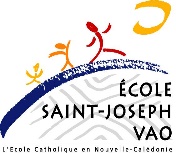 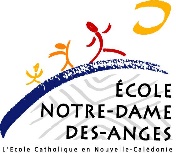 Chers parents, nous vous remercions pour la confiance renouvelée pour 2022. Afin de concrétiser cela, nous vous demandons de nous retourner les renseignements nous permettant de rapidement agir en cas de besoin. DELEGATION ANNUELLE DE POUVOIR EN CAS D’URGENCE : Je, soussigné(e) ……………………………………. (Père, mère, tuteur*) de l’enfant …………………………………………autorise le directeur des écoles Saint Joseph et Notre Dame des anges, à prendre, en cas d’urgence au regard de l’état de santé de mon enfant, toutes décisions de transports, d’hospitalisation ou d’intervention chirurgicale si possible dans l’établissement hospitalier ci-après désigné : ………………………………………………………………… à ……………………………...(Sans précision de votre part, l’enfant sera conduit au service d’urgence du centre hospitalier le plus proche.)Cette autorisation vaut en cas d’impossibilité : Soit de me joindre (ou de joindre mon conjoint)Soit d’obtenir l’avis de notre médecin de famille : Docteur ………………………………Tel et Mail : ………………………………….Fait à ……………………….le……………………Signature des parents ou du tuteur : AUTORISATION DE SORTIES PEDAGOGIQUES : Je, soussigné(e) ……………………………………..(Père, mère, tuteur*)  Autorise N’autorise pas la participation de mon enfant à des sorties organisées en journée par l’école : marches dans la nature, visites pédagogiques, sorties en mer ou en bord de mer… Fait à ……………………………………, le ………………………………Signature des parents ou du tuteur :(*) Barrez la mention inutileAUTORISATION PARENTALE D’UTILISATION D’IMAGE :Je soussigné (e ) ………………………………………………………………………………  père, mère tuteur (trice) représentant légale * de l’élève (nom et prénom de l’élève) …………………………………………………………………………………………………Donne expressément, à titre gracieux et pour une durée indéterminée, l’autorisation à la direction diocésaine de l’école Catholique, conformément aux dispositions légales relatives à la production du droit à l’image de chaque personne, de reproduire et diffuser à compter de la signature du présent document :Les photographies                                  … OUI…                 …NON…Les films                                                 …OUI…                  …NON…Sur lesquels apparaît mon enfant, seul ou en groupe.J’autorise notamment la direction diocésaine de l’école Catholique à :Publier une photo de mon enfant seul ou en groupeRéaliser et diffuser un film où apparaîtrait mon enfant, seul ou en groupe ;Dans le cadre des supports de presse et de communication (notamment journal, site web, plaquettes institutionnelles diverses, affiches, etc.) et des évènements (notamment festivals, journées festives diverses, etc.) relatifs à la vie et la promotion de l’école catholique en Nouvelle-Calédonie, et ce conformément au droit en vigueur.Je renonce en conséquence expressément à tout recours contre  pour la reproduction, l’utilisation, l’exploitation et la diffusion sur tout support des images sur lesquelles apparaîtrait mon enfant.De son côté, la DDEC s’engage à ne pas transmettre ces photos à des tiers dans le cadre d’un usage sans rapport avec son activité et à ne pas utiliser ces images dans un cadre commercial.Fait à ………………………… Le ……………………Signature : (précédée de la mention manuscrite « lu et approuvé »)* Rayer les mentions inutilesLES FRAIS DE RE-INSCRIPTIONS 2022Pour tout élève de maternelle: SM - SG : 2.530 CFP  - Assurance scolaire : 530 francs.  - Entretien bâtiments : 1.500 francs  - Frais pastoraux : 500 francsPour tout élève de CP :    10.030 CFP                              -Assurance scolaire : 530 francs -Entretien bâtiments : 1.000 francs -Frais pastoraux : 500 francs  - Tenue commune : 8.000 francs le KITPour tout élève de CE1 : 2.030 CFP                              -Assurance scolaire : 530 francs-  -Entretien bâtiments : 1.000 francs - Frais pastoraux : 500 francs  - Tenue commune : Vendue à l’unité en fonction des besoinsPour tout élève de CM1 au CM2 : 2 .030 CFP - Assurance scolaire : 530 francs - Entretien bâtiments : 1.000 francs - Frais pastoraux : 500 francs - Tenue commune : Vendue à l’unité en fonction des besoinsPour tout nouvel élève : Tenue commune OBLIGATOIRE à 8.000F le  kit.MODALITES DE PAIEMENT : En vous rendant au secrétariat auprès de Mme Graciella VAKOUME (les matins uniquement)En effectuant un ordre de virement sur le compte ci-dessous (pour les 2 établissements)Intitulé du compte : ECOLE ST-JOSEPH DE VAO 98832 - RIP CCP : 14158 01022 0073730Z051 89 IBAN : FR 84 1415 8010 2200 7373 0Z05 189IDENTITE DE L’ENFANT	Sexe :  masculin              fémininNom : ……………………………………Prénom : ………………………………Date de naissance : ……/……. /……	   Lieu de naissance : ……………………… Religion : ………………Date et lieu du baptême ……/……. /…………… CLASSE :……………  ½ pension   	            Externe Adresse :………………………………………………………………………BP : ……………CP………………………SITUATION FAMILIALE         L’enfant vit avec :  ses parents          Un tuteur           Son père : Nom…………………Prénom…………………Téléphone et mail : ……………………………….. ……………Profession :…………………………………Tel et mail professionnel : …………………………………………………………. Sa mère :  Nom…………………Prénom………………… Téléphone et mail : ……………………………….. ……………  Profession :…………………………………Tel et mail professionnel : ………………………………………………………….               Son tuteur :  Nom…………………Prénom :  ………………Tel et Mail : .................................................................................... Profession :…………………………………Tel et mail professionnel : Adresse si différent de l’enfant : …………………………………………………………………BP : ……………CP :…………MOYENS DE TRANSPORTS DE L’ENFANT :  voiture           bus commun           à piedTransport particulier (Nom) : ………………………………. N° de téléphone …………….SANTE :         N° CAFAT: …………… N° allocations familiales : ………………NOM Mutuelle : ………………………..                N° mutuelle :…………………   Type AMG:  A    B N° AMG: ……………………..Date de validité : ……………………..         Renseignements utiles (Allergies – santé – problèmes familiaux – contre-indication médicale) :…………………………………………………………………………………………………….